  Butterfly Nursery School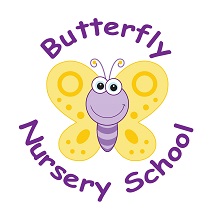 Church RoadHorneSurreyRH6 9LA01342 843655                             POLICY: Infection controlViruses and infections can be easily passed from person to person by breathing in the air containing the virus which is produced when an infected person talks, coughs or sneezes. It can also spread through hand/face contact touching a person or surface contaminated with viruses.The best way to prevent a virus or infection from moving around the nursery environment is to maintain high hygiene standards in the nursery. To do this we will follow the guidance below:Ensure all children use tissues when coughing and sneezing to catch all germs.Ensure all tissues are disposed of in a hygienic way and all children and staff wash their hands once the tissue is disposed of.Encourage all children to do the above by discussing the need for good hygiene procedures in helping them to stay healthy.Staff should all wear the personal protective equipment (PPE) when changing nappies, toileting children and dealing with any other bodily fluids. Staff are requested to dispose of these in appropriate manner and wash hands immediately.All potties and changing mats are cleaned and sterilised before and after each useToilets are cleaned at least daily.Staff are to remind children to wash their hands before eating, after visiting the toilet, playing outside or being in contact with any animal and explain the reason for this.All toys, equipment and resources will be cleaned on a regular basis by following a comprehensive cleaning rota and using antibacterial cleanser or through washing in a washing machine.All equipment used by babies and toddlers will be washed or cleaned as and when they need it – this includes when the children have placed it in their mouthDummies will be stored in individual  hygienic  dummy pots labelled with the child’s name to prevent cross-contamination with other children.If a dummy or bottle falls on the floor or is picked up by another child, this is cleaned immediately and sterilised where necessary Individual bedding will be used of the children and labelled. This will be washed at least once a week and not used for any other child.Parents and visitors will be required to remove outdoor footwear or use shoe covers when entering rooms where children may be crawling or sitting on the floor.All staff and children will be required to wear specific indoor shoes or slippers whilst inside the rooms.When children are ill we will follow the sickness and illness policy to prevent the spread of any infection in the nursery. Staff are also requested to stay at home if they are contagiousThe nursery manager retains the right of refusal of all children, parents staff and visitors who are deemed contagious and  may impact on the welfare of the rest of the nurseryParents will be made aware of the need for these procedures in order for them to follow  these guidelines whilst in the nurseryPeriodically each room in the nursery will be deep cleaned including the carpets and soft furnishings to ensure the spread of infection is limited. This will be implemented earlier if the need arises.The nursery will ensure stocks of tissues, hand washing equipment, cleaning materials and sterilising fluid are maintained at all times and increased during the winter months or when flu and cold germs are circulating.This policy was adopted onSigned on behalf of the nurseryDate disseminated to staffDate for review